В соответствии с планом проведения открытых онлайн-уроков, реализуемых с учетом опыта цикла открытых уроков,  методических рекомендаций по проведению открытых онлайн - уроков «ПроеКТОриЯ», направленных на раннюю профориентацию  8 ноября был проведен онлайн-урок, для обучающихся старших классов на тему «Сухое строительство и штукатурные работы».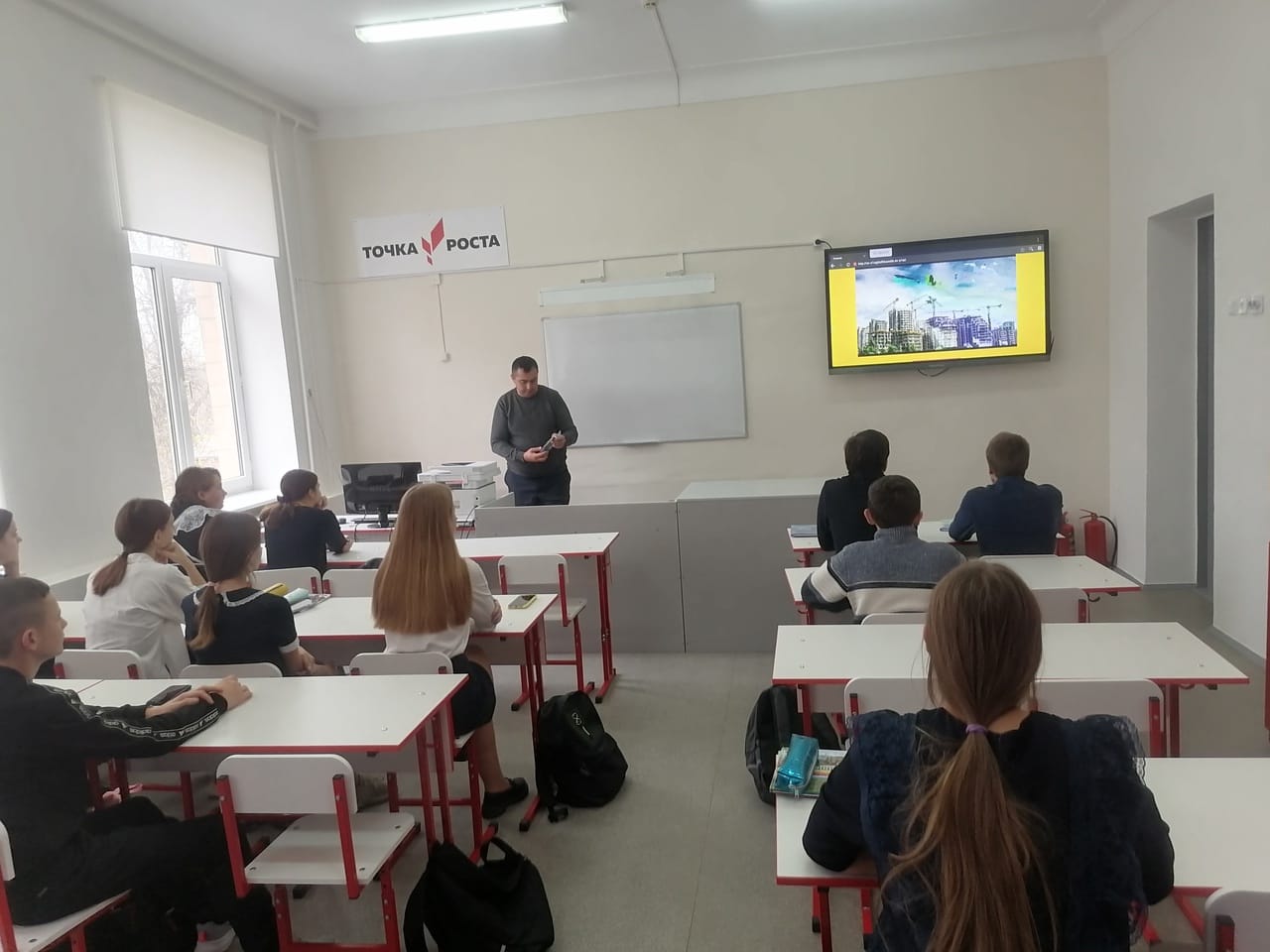 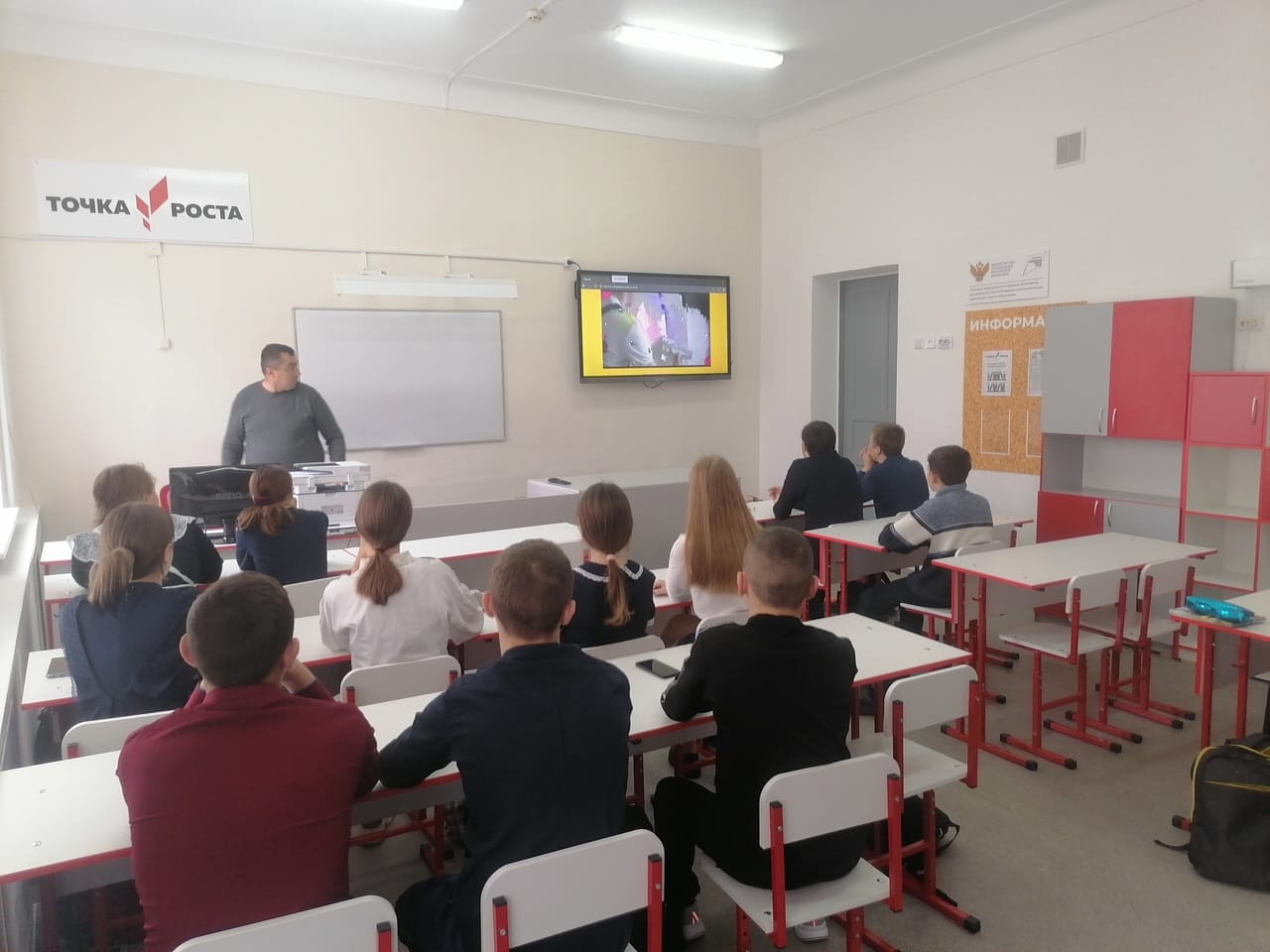 